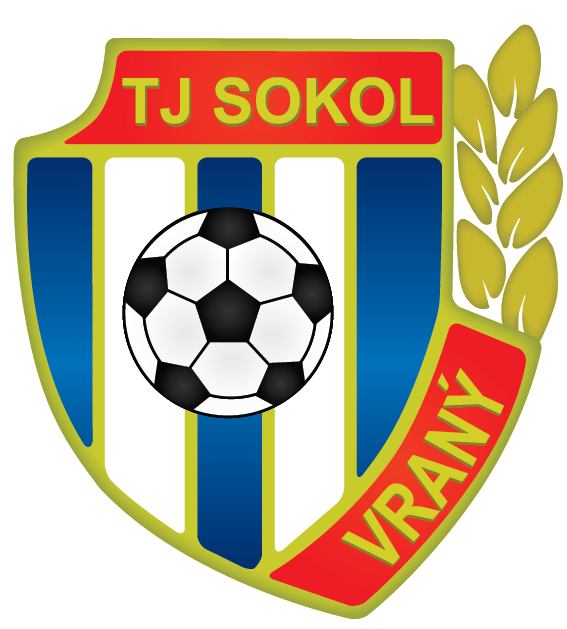 24. kolo 1.B třídy skupina A, neděle 3.6.2018                   TJ Sokol Vraný 8 : 2 TJ Sparta LužnáPoločas 2:1Sestava:LöwePaluba   Jaráb   Kostovčík   Jeřábek                                           Liška    Soudek   Fedrhanc   HanzlíkUrban KubíkBranky: 4x Urban, 2x Kubík, Liška, Plašil M.Střídali: 70. min Plašil za Hanzlíka               80. min Fujdiar za KubíkaPřipraven: IzeraRozhodnutí přišlo až ve druhém poločase, kdy jsme soupaeři nastříleli šest branek. První poločas nabídl vyrovnanou hru a chvílemi to ani nevypadalo, že hostíme beznadějně poslední celek. V 10.min pěkně střílel Fedrhanc. Ve 14.min si to namířil nebojácně do vápna Jeřábek a byl za cenu nedovoleného zákroku zastaven. Následoval pokutový kop, který s přehledem uklidil do sítě Liška 1:0. Ve 21.min pohotově střílel po přihrávce Jarába Urban. Ve 32.min Fedrhanc vysunul Urbana a ten zvýšil na 2:0. Hned z protiútoku zahrozili sympaticky bojující hosté, ale kapitán Šnajdr z malého vápna překopl naší branku. Reparát ze zakončení úspěšně složil ve 37.min kdy snížil na 2:1. Do druhého poločasu jsme vstoupili daleko lépe a začali postupně trestat chyby soupeře. V 61.min po rohu Jarába se na bližší tyči gólově prosadil Urban 3:1. V 67.min si připsal Fedrahnc další gólovou asistenci. Tentokrát u gólu našeho nejlepšího střelce Kubíka 4:1. V 70.min vystřídal Hanzlíka Martin Plašil a po dvou minutách na hřišti přidal pátou branku, když se šikovně „na metru“ zbavil dvou hráčů a uklidil míč k tyči bezmocného Dudy 5:1. V 74.min pěkně centroval Soudek a Urban v letu hlavičkou těsně minul. V 78.min potrestal Kubík špatnou rozehrávku 6:1. V 83.min hostující Drenko nebezpečně pálil, ale střela šla těsně mimo. V 85.min po rohu Soudka skóruje, potřetí v zápase, kapitán týmu Urban 7:1. O dvě minuty později hosté Vejvodou korigují na 7:2. Záverečné slovo má po kolmici Jarába Urban, když obhodil vyběhnuvšího Dudu 8:2. Při přeskakování si ale poranil koleno a otázkou je, jak vážné toto zranění bude. Hned v pondělí odlétá do Mnichova za vyhlášeným doktorem. Poslední zápase sezóny (proti SK Slaný B) byl přeložen na středu 13.6. s výkopem od 18 hodin Přijďte se rozloučit s týmem, který výsledkově předčí všechna předsezónní očekávání!